             শীত                                                                                                                                নাহিদাল আরজিন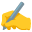  *******************************শীত যখন আসে-                  চারিদিকে কুয়াশা  মেঘের মতো ভাসে।শীত যখন আসে-                   ঝিলিক মারে রবির কিরণশিশির ধোয়া ঘাসে। শীত যখন আসে-                   শ্বেত চন্দ্রিকার শুভ্র হাসি ছড়িয়ে থাকে বেলকুনির পাশে।শীত আসার পরে-                    গাঁদা ফুলের উদাস সুবাস হৃদয় মাতাল করে।শীত আসার পরে-                    পিঠাপুলির ধুম পড়ে যায়বাংলার ঘরে ঘরে।।